Être membre d’une Fraternité Franciscaine c’est :Se retrouver tous les mois en petits groupes pour :Un temps de prièreUn partage de vieUn approfondissement de la spiritualité franciscaine ; voir comment elle peut éclairer notre vie et l’orienter.Passer de l’Évangile à la vie et de la vie à l’Évangile.S’épanouir dans un lieu de liberté où chaque personne est reconnue.Adhérer à une Règle « Projet de vie évangélique », en étant accompagné par un religieux, une sœur ou un laïc.Goûter tout au long de l’année à la vie fraternelle :Rassemblements, retraitesPèlerinages, marchesTemps festifs, camps de jeunes, semaines de vacances estivalesSessions de formations.La Fraternité Franciscaine Séculière fait partie des “ Groupements de Vie Évangélique” (GVE) qui réunissent dans l’Église les mouvements de laïcs rattachés à une spiritualité.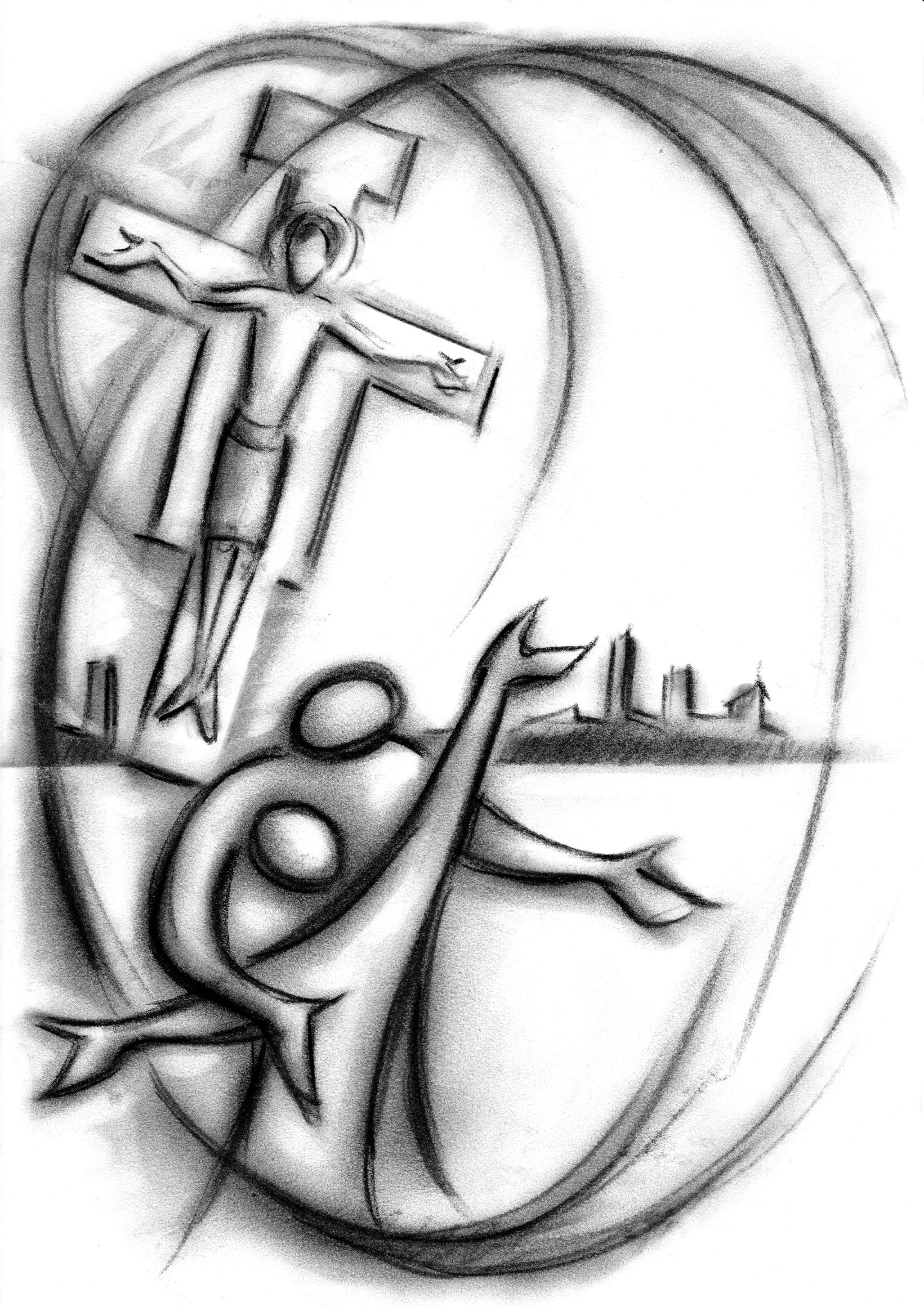 Que le Seigneurte donnela paix !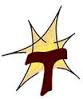 Sur les pas de François d’AssisePour apprendre la miséricorde…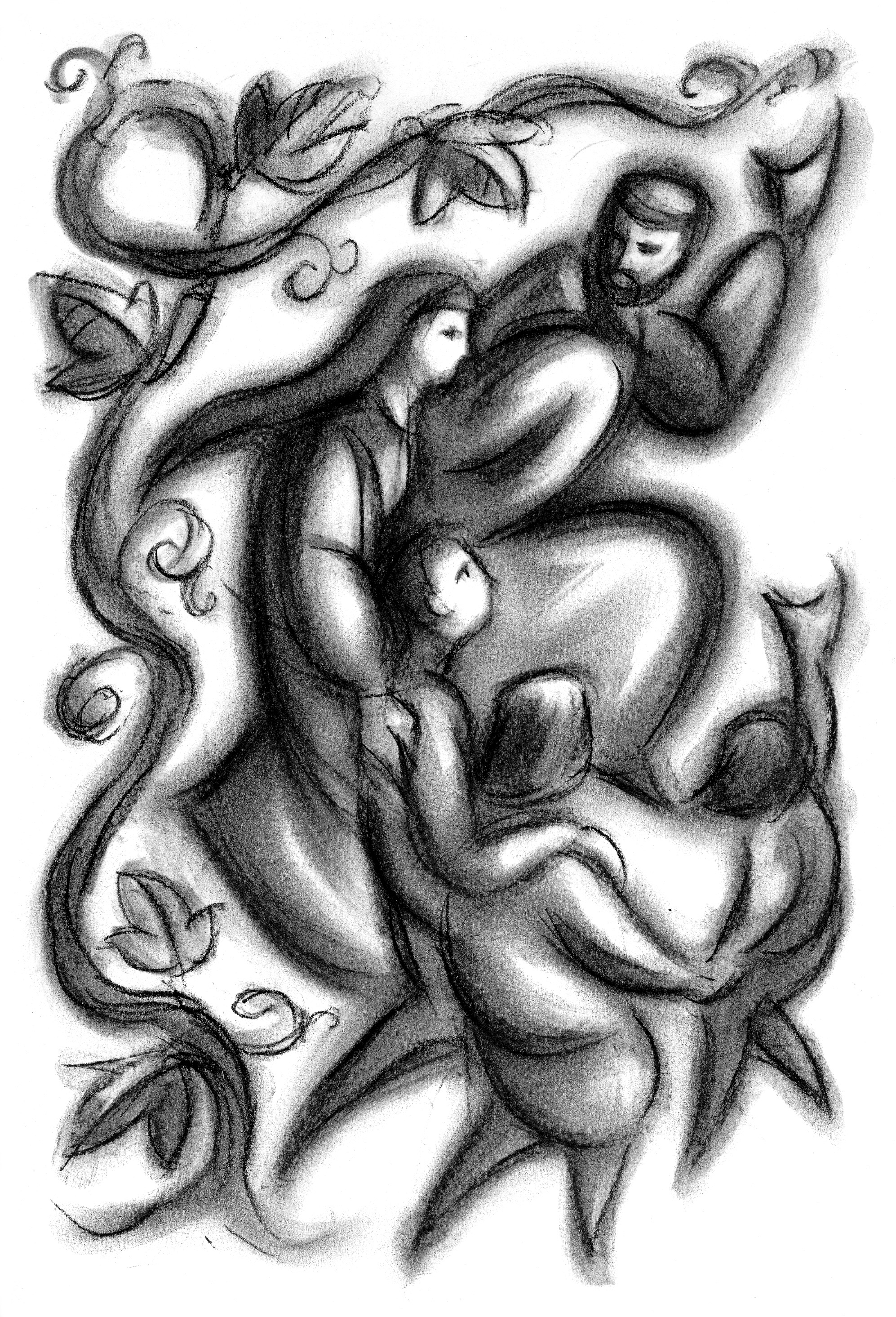 Organisé par la famille franciscaineChapelle des Frères Capucins9 Bd Lafayette, Clermont-FerrandLes Frères Mineurs CapucinsPrésentes à Clermont depuis 1608, suivent la règle de Saint François d’Assise et les Constitutions de l’Ordre des Frères Mineurs Capucins, fondé en Italie en 1529. Ils se veulent particulièrement proches des plus petits dans la société par le travail, leurs engagements et leur style de vie. La prière et la contemplation sont une dimension importante de leur existence.    Couvent des Frères Capucins9 Bd Lafayette63000 Clermont-Ferrandcapucins.clermont@gmail.comsite : capucins-clermont.org Les Clarisses Capucines     Présentes à Chamalieres depuis 1930, suivent la règle de Sainte Claire qui en a reçu l’intuition de Saint François. Vivant du charisme capucins, elles mettent l’accent sur la prière silencieuse, une vie fraternelle, simple et pauvre. Monastère des Clarisses Capucines11 Avenue de Villars63400 Chamalières       clarissecapucine.63@orange.fr « Le Seigneur me donna ainsi à moi, frère François, de commencer à faire pénitence : lorsque j’étais dans les péchés, il me semblait extrêmement amer de voir des lépreux. Et le Seigneur lui-même me conduisit parmi eux et je leur fis miséricorde ... »(Testament de Saint François d’Assise)20 H 30 – 21 H 45Mercredi 9 décembre          François et les lépreuxMercredi 13 janvier      François et ses frèresMercredi 17 février     François et l’humanitéMercredi 9 mars     François et l’EucharistieMercredi 13 avril           François et les créatures     ▪   Mercredi 11 mai          Ste Claire et le Dieu                        des miséricordes          (chez les clarisses capucines              de Chamalières)  Mercredi 8 juin    François et le Dieu Très-HautLa Fraternité Franciscaine SéculièreComprenant en France environ 3.000 membres au sein de 300 fraternités, La Fraternité Franciscaine Séculière constitue la branche laïque de la vaste Famille franciscaines (frères franciscains, capucins et conventuels, sœurs clarisses contemplatives,, religieuses apostoliques etc.) Au niveau international, elle est membre de l’Ordre Franciscain Séculier (OFS) rassemblant 450 000 membres dans 110 pays sur tous les continents.     Fraternité Franciscaine Séculière     Secrétariat national     27 rue Sarrette 75014 PARIS     Tél. 01 45 42 47 18    www.franciscain.netDans votre région notre ministre régionale :      Mme Françoise CHASSIN      chassin.francoise@orange.frSur Clermont-Ferrand notre secrétaire régionale :     Mme Pascale SAELENS      pasthie63@gmail.com